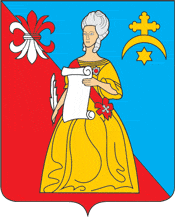 Калужская областьЖуковский районАДМИНИСТРАЦИЯгородского поселения «Город Кременки»ПОСТАНОВЛЕНИЕ  О внесении изменений в  постановление № 9-п от 26.03.2021г.Об утверждении  муниципальной программы «Формирование современной городской среды на 2020-2024гг. муниципального образования городского поселения «Город Кременки»» __    02 .08._2021 г.                                                                                                           №  86 -п 	В соответствии с Федеральным законом от 06.10.2003 №131-ФЗ «Об общих принципах организации местного самоуправления в Российской Федерации», Федеральным законом от 28.06.2014 №172-ФЗ «О стратегическом планировании в Российской Федерации», Федеральным законом от 21.07.2014 №212-ФЗ «Об основах общественного контроля в Российской Федерации» и  Постановлением  Правительства РФ № 169 от 10.02.2017г. «Об утверждении правил предоставления и распределения субсидий из федерального бюджета бюджетам субъектов Российской Федерации на поддержку государственных программ субъектов Российской Федерации и муниципальных программ формирования современной городской среды», Администрация городского поселения «Город Кременки»ПОСТАНОВЛЯЕТ:Внести изменения в Постановление № 9-п от 26.03.2021г.  «Формирование современной городской среды на 2020-2024гг. муниципального образования  городского поселения «Город Кременки»». Изложить пункт 4, Приложение 1.2  в новой редакции, согласно приложению. Настоящее постановление опубликовать (обнародовать).Контроль, за исполнением настоящего Постановления, возложить на заместителя главы Администрации – начальника отдела муниципального хозяйства.             Глава Администрации                                                                          С.Н. ГусевПриложение№1к Постановлению Администрациигородского поселения «Город Кременки»              от «  02 » августа  2021 г.  №   86 -п_МУНИЦИПАЛЬНАЯ ПРОГРАММА   «ФОРМИРОВАНИЕ СОВРЕМЕННОЙ ГОРОДСКОЙ СРЕДЫ НА 2020-2024гг  МУНИЦИПАЛЬНОГО ОБРАЗОВАНИЯ ГОРОДСКОГО ПОСЕЛЕНИЯ «ГОРОД КРЕМЕНКИ»»     П А С П О Р Т  Муниципальной программы «Формирование современной городской среды на 2020-2024гг  муниципального образования городского поселения  «Город Кременки»»1.Актуальность и определение проблемы,  на решение которой направлена программа «Формирование современной городской среды на 2020-2024гг   ГП «Город Кременки»     Состояние дворовых территорий многоквартирных домов и мест общего пользования затрагивает интересы большинства жителей, проживающих на территории ГП  «Город Кременки», поэтому повышение удовлетворенности жителей качеством и комфортностью городской среды стало одним из приоритетов данного проекта.      Проект направлен на благоустройство дворовых территорий и мест общего пользования  в ГП «Город Кременки» на основании обращений и инициатив жителей, а также на обеспечение общественного контроля на каждом этапе реализации программ благоустройства.     На  территории  ГП «Город Кременки»  расположены  69 многоквартирных жилых дома. Анализ сферы благоустройства  в городском поселении показал, что в  последние годы проводилась  целенаправленная работа  по  благоустройству  дворовых  территорий  и  территорий  общего пользования.      В  то  же  время  в  вопросах  благоустройства  ГП «Город Кременки» имеется  ряд  проблем:  низкий  уровень  комплексного  благоустройства дворовых  территорий,  низкий  уровень  экономической  привлекательности территорий общего пользования из-за наличия инфраструктурных проблем. Так,  в городе  имеются общественные территории (проезды,  площади,  скверы,  парки  и  т.д.)  и  дворовые территории, благоустройство которых не отвечает современным требованиям и требует комплексного подхода к благоустройству, включающего в себя:1)  благоустройство общественных территорий  , в том числе: - благоустройство городских тротуаров;- благоустройство новых тротуарных дорожек;- обеспечение освещения территорий соответствующего функционального назначения;- установку скамеек;- установку урн для мусора;- оборудование детских и (или) спортивных площадок;- озеленение территорий соответствующего функционального назначения;- иные виды работ.2)  благоустройство дворовых территории многоквартирных домов, предусматривающее:-  благоустройство,  образующих  проезды  к  территориям, прилегающим к многоквартирным домам;-  благоустройство  тротуаров,  расположенных  на  дворовых  территориях многоквартирных домов;- обеспечение освещения дворовых территорий;- установку скамеек;- установку урн для мусора.- оборудование детских и (или) спортивных площадок;- оборудование автомобильных парковок;- озеленение дворовых территорий;- иные виды работ     Рассмотрение предложений  заинтересованных  лиц  о  включении  общественной территории и  дворовой  территории  многоквартирного  дома  в муниципальную программу  «Формирование современной городской среды на 2020-2024гг   муниципального образования городского поселения «Город Кременки» осуществляется  путем  реализации следующих этапов:- размещение государственной муниципальной программы и иных материалов по вопросам формирования комфортной городской среды, которые выносятся на общественное обсуждение, и результатов этих обсуждений, а также возможность направления гражданами своих предложений в электронной форме. Ссылка на ресурс: https://vk.com/kremenki_adm;- проведение голосования по отбору общественных территорий, подлежащих благоустройству в рамках реализации муниципальных программ в электронной форме в информационно-телекоммуникационной сети «Интернет» https://vk.com/kremenki_adm;- проведения общественного обсуждения, результаты этих обсуждений, а также возможность направления гражданами своих предложений в электронной форме; -  рассмотрения  и  оценки  предложений  заинтересованных  лиц  на включение  в  адресный  перечень  дворовых  территорий  многоквартирных домов и общественных территорий,  расположенных  на  территории  муниципального  образования городского поселения «Город Кременки»,  на  которых  планируется благоустройство в соответствии с  Порядком представления, рассмотрения  и  оценки  предложений  заинтересованных  лиц  о  включении дворовой территории многоквартирного дома, расположенной на территории муниципального  образования городского поселения, в муниципальную  программу  «Формирование современной городской среды на 2021-2024гг   муниципального образования городского поселения «Город Кременки».     Применение  программного  метода  позволит  поэтапно  осуществлять комплексное  благоустройство  дворовых  и общественных территорий  с учетом мнения граждан, а именно:-  повысит  уровень  планирования  и  реализации  мероприятий  по благоустройству (сделает их современными, эффективными, оптимальными, открытыми, востребованными гражданами);-  запустит  реализацию  механизма  поддержки  мероприятий  по благоустройству, инициированных гражданами;-  сформирует  инструменты  общественного  контроля  за  реализацией мероприятий  по  благоустройству  на  территории  муниципального образования городского поселения «Город Кременки»     Таким  образом,  комплексный  подход  к  реализации  мероприятий  по благоустройству, отвечающих современным требованиям, позволит создать современную  городскую  комфортную  среду  для  проживания  граждан  и пребывания  отдыхающих,  а  также  комфортное  современное  «общественное пространство».          2. Цель муниципальной программы     Создание благоприятной современной городской среды и контроль за осуществлением планов комплектного благоустройства дворовых территорий, формирование системы инструментов общественного участия и поддержки инициатив граждан в принятии решений по вопросам благоустройства. 3. Задачи муниципальной программыОбеспечение формирования единого облика города КременкиОбеспечение создания, содержания и развития объектов благоустройства на территории  ГП «Город Кременки».Повышение уровня вовлеченности заинтересованных граждан, организаций в реализацию мероприятий по благоустройству территории  ГП «Город Кременки»    Организация и проведение широкого общественного обсуждения программы  и планов благоустройства в том числе в информационно-телекоммуникационной сети «Интернет».    Организация общественного и депутатского контроля реализации программы «Формирование современной городской среды на 2021-2024гг  муниципального образования городского поселения «Город Кременки».     Проведение просветительской работы, направленной на информирование населения о муниципальной  программе и форматах участия в нем.Сроки реализации программы   2020 – 2024 гг. Форматы и принципы работы    а) адресный перечень дворовых территорий, нуждающихся в благоустройстве (с учетом их физического состояния) и подлежащих благоустройству в указанный период исходя из минимального перечня работ по благоустройству (очередность благоустройства определяется в порядке поступления предложений заинтересованных лиц об их участии в выполнении указанных работ). Физическое состояние дворовой территории и необходимость ее благоустройства определяются по результатам инвентаризации дворовой территории, проведенной в порядке, установленном нормативным правовым актом субъекта Российской Федерации;б) адресный перечень всех общественных территорий, нуждающихся в благоустройстве (с учетом их физического состояния общественной территории) и подлежащих благоустройству в указанный период. Физическое состояние общественной территории и необходимость ее благоустройства определяются по результатам инвентаризации общественной территории, проведенной в порядке, установленном нормативным правовым актом субъекта Российской Федерации;в) адресный перечень объектов недвижимого имущества (включая объекты незавершенного строительства) и земельных участков, находящихся в собственности (пользовании) юридических лиц и индивидуальных предпринимателей, которые подлежат благоустройству не позднее последнего года реализации федерального проекта за счет средств указанных лиц в соответствии с требованиями утвержденных в муниципальном образовании правил благоустройства территории:г) мероприятия по инвентаризации уровня благоустройства индивидуальных жилых домов и земельных участков, предоставленных для их размещения, с заключением по результатам инвентаризации соглашений с собственниками (пользователями) указанных домов (собственниками (пользователями) земельных участков) об их благоустройстве не позднее последнею года реализации федерального проекта в соответствии с требованиями утвержденных в муниципальном образовании правил благоустройства:д) иные мероприятия по благоустройству, определенные органом местного самоуправления;е) информацию о форме участия (финансовое и (иди) трудовое) и доле участия заинтересованных лиц в выполнении минимального перечня работ по благоустройству дворовых территорий (в случае если субъектом Российской Федерации принято решение об определении условий такого участия);ж) информацию о форме участия (финансовое и (или) трудовое) и доле участия заинтересованных лиц в выполнении дополнительною перечня работ по благоустройству дворовых территорий, которые установлены субъектом Российской Федерации;з) право муниципального образования исключать из адресного перечня дворовых и общественных территорий, подлежащих благоустройству п рамках реализации муниципальной программы, территории, расположенные вблизи многоквартирных домов, физический износ основных конструктивных элементов (крыша, стены, фундамент) которых превышает 70 процентов, а также территории, которые планируются к изъятию для муниципальных или государственных нужд в соответствии е генеральным планом соответствующего поселения при условии одобрения решения об исключении указанных территорий из адресного перечня дворовых территорий и общественных территорий межведомственной комиссией в порядке, установленном такой комиссией;и) право муниципального образования исключать из адресного перечня дворовых территорий, подлежащих благоустройству в рамках реализации муниципальной протраммы. дворовые территории, собственники помещений многоквартирных домов которых приняли решение об отказе от благоустройства дворовой территории в рамках реализации соответствующей программы или не приняли решения о благоустройстве дворовой территории в сроки, установленные соответствующей программой. При этом исключение дворовой территории из перечня дворовых территорий, подлежащих благоустройству в рамках реализации муниципальной программы, возможно только при условии одобрения соответствующего решения муниципального образования межведомственной комиссией в порядке, установленном такой комиссией;к) мероприятия по проведению работ по образованию земельных участков, на которых расположены многоквартирные дома, работы по благоустройству дворовых территорий которых софинансируются из бюджета субъекта Российской Федерации;л) условие о предельной дате заключения соглашений по результатам закупки товаров, работ и услуг для обеспечения муниципальных нужд в целях реализации муниципальных программ - 1 апреля года предоставления субсидии, за исключением:случаев обжалования действии (бездействия) заказчика и (или) комиссии но осуществлению закупок и (или) оператора электронной площадки при осуществлении закупки товаров, работ, услуг в порядке, установленном законодательством Российской Федерации, при которых срок заключения таких соглашений продлевается на срок указанного обжалования;случаев проведения повторного конкурса или новой закупки, если конкурс признан не состоявшимся по основаниям, предусмотренным законодательством Российской Федерации, при которых срок заключения таких соглашений продлевается на срок проведения конкурсных процедур:случаев заключения таких соглашений в пределах экономии средств при расходовании субсидии в целях реализации муниципальных программ, в том числе мероприятий по цифровизации городского хозяйства, включенных в муниципальную программу, при которых срок заключения таких соглашений продлевается на срок до 15 декабря года предоставления субсидии.5. Стоимость минимального перечня работ по благоустройству дворовых территориймногоквартирных домов и мест общего пользования (общественных территорий) в 2021г.Виды работ:1.Благоустройство дворовых территорий многоквартирных домов1.1. Благоустройство территории,  образующий  проезды  к многоквартирным домам-не более- 1500 руб. за 1 м22. Благоустройство территорий  соответствующего функционального назначения2.1 Установка малых архитектурных форм (скамеек, урн для мусора).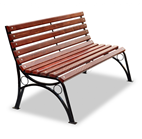 -скамейка не более 10 000 руб. за ед.   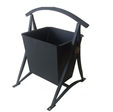 -урн не более 7 000 руб. за ед.- обустройство тротуарными дорожками не более –1500 руб. за 1 м2- установка и приобретение  детского или спортивного оборудования  не более – 1 000 000 руб. за ед.     Стоимость работ по комплексному благоустройству дворовых территорий и мест общего пользования (общественных территорий), в рамках муниципальной программы «Формирование современной городской среды на 2021-2024гг  муниципального образования городского поселения «Город Кременки», определяется на основании федеральных сметных нормативов, с пересчетом базовой стоимости в текущий уровень цен, по ежеквартальным индексам изменения сметной стоимости строительства, разрабатываемыми  Министерством строительства и ЖКХ Калужской области и Минстроем России. Приложение №1  к Муниципальной программе «Формирование современной городской среды на 2020-2024гг » муниципального образования городского поселения  «Город Кременки»СВЕДЕНИЯо показателях (индикаторах)  муниципальной программы «Формирование современной городской среды на 2020-2024гг  муниципального образования городского поселения «Город Кременки»                                                           Приложение №1.2  к Муниципальной программе «Формирование современной городской среды на 2020-2024гг » муниципального образования городского поселения «Город Кременки»ПЕРЕЧЕНЬосновных мероприятий муниципальной  программы «Формирование современной городской среды на 2020-2024гг  муниципального образования городского поселения  «Город Кременки»Приложение №1.3 к Муниципальной программе «Формирование современной                                                 городской среды на 2020-2024гг » муниципального образованиягородского поселения «Город Кременки»	  Приложение №1.4  к Муниципальной программе «Формирование современной городской среды на 2020-2024гг » муниципального образования городского поселения «Город Кременки»План реализации муниципальной программы «Формирование современной городской среды на 2020-2024гг   муниципального образования городского поселения «Город Кременки»Ответственный исполнитель муниципальной программы Администрация городского поселения «Город Кременки» Участники муниципальной программыМинистерство строительства и жилищно-коммунального хозяйства Калужской области;Администрация МР «Жуковский район»;Администрация ГП «Город Кременки» ;Управляющие компании.Основание для разработки муниципальной программы -Гражданский кодекс Российской Федерации, -Бюджетный кодекс Российской Федерации, -Федеральный закон от 06.10.2003 N 131-ФЗ «Об общих принципах организации местного самоуправления в Российской Федерации», - Постановление Правительства РФ № 169 от 10.02.2017г. «Об утверждении правил предоставления и распределения субсидий из федерального бюджета бюджетам субъектов Российской Федерации на поддержку государственных программ субъектов Российской Федерации и муниципальных программ формирования современной городской среды»Цели муниципальной программы     Создание благоприятной современной городской среды и контроль  за осуществлением планов комплектного благоустройства дворовых территорий, формирование системы инструментов общественного участия и поддержки инициатив граждан в принятии решений по вопросам благоустройстваЗадачи муниципальной программы Обеспечение формирования единого облика города Кременки.Обеспечение создания, содержания и развития объектов благоустройства на территории ГП «Город Кременки».Повышение уровня вовлеченности заинтересованных граждан, организаций в реализацию мероприятий по благоустройству территории ГП «Город Кременки»Целевые индикаторы и показатели муниципальной программыРазработаны Администрацией ГП «Город Кременки» (Приложение №1)Срок реализации муниципальной программы2020-2024ггРесурсное обеспечение муниципальной программыМестный  бюджет на 2020г.- 9 894 701,20 руб. Местный  бюджет на 2021г.- 9 305 169,93 руб.Местный  бюджет на 2022г.- 9 250 923,27 руб.Местный  бюджет на 2023г.- 9 250 923,27 руб.Местный  бюджет на 2024г.- 9 250 923,27 руб.Ожидаемые результаты реализации муниципальной программы Улучшение благоустройства придомовых и общественных территорий, создание благоприятных и комфортных условий для проживания граждан.№п/пНаименование показателяЕдиница измеренияЗначение показателейЗначение показателейЗначение показателейЗначение показателейЗначение показателей№п/пНаименование показателяЕдиница измерения2020г.2021г.2022г.2023г.2024г.1Количество благоустроенных дворовых территорий Ед.722732Доля благоустроенных дворовых территорий от общего количества дворовых территорий проценты19%14%14%19%15%3Охват населения благоустроенными дворовыми территориями (доля населения, проживающего в жилом фонде с благоустроенными дворовыми территориями от общей численности населения муниципального образования)проценты70%80%85%95%100%4Количество   благоустроенных муниципальных территорий общего пользования Ед.111225Площадь   благоустроенных муниципальных территорий общего пользованияГа0,2 1,50,40,20,56Доля площади   благоустроенных муниципальных территорий общего пользованияпроценты50%60%70%85%100%7Доля финансового участия  в выполнении  минимального перечня работ по благоустройству дворовых территорий заинтересованных лицпроценты0%0%0%0%0%8Доля трудового участия  в выполнении  минимального перечня работ по благоустройству дворовых территорий заинтересованных лицпроценты15%15%15%15%15%9Доля финансового участия  в выполнении  дополнительного перечня работ по благоустройству дворовых территорий заинтересованных лицпроценты0%20%0%0%0%10Доля трудового участия в выполнении дополнительного перечня работ по благоустройству дворовых территорий заинтересованных лицпроценты0%5%0%0%0%Номер и наименование основного мероприятияОтветственный исполнитель Ответственный исполнитель Ответственный исполнитель Срок Срок Срок Ожидаемый непосредственный результат (краткое описание) Основные  направления реализации Основные  направления реализации 
Связь с показателями Программы (подпрограммы) Номер и наименование основного мероприятияОтветственный исполнитель Ответственный исполнитель Ответственный исполнитель начало реализацииначало реализацииокончаниереализацииОжидаемый непосредственный результат (краткое описание) Основные  направления реализации Основные  направления реализации 
Связь с показателями Программы (подпрограммы) Задача 1Задача 1Задача 1Задача 1Задача 1Задача 1Задача 1Задача 1Задача 1Задача 1Задача 11. Благоустройство дворовой территории  многоквартирных домов: ул. Мира 3,4,5,6,7,8,92. Благоустройство общественной территории ул. Ленина.1. Благоустройство дворовой территории  многоквартирных домов: ул. Мира 3,4,5,6,7,8,92. Благоустройство общественной территории ул. Ленина.  Администрация ГП «Город Кременки» 2020 2020 2020 2020 Улучшение благоустройства придомовых территорий многоквартирных домов и территорий соответствующего функционального назначения1.Установка малых архитектурных форм2. Благоустройство проездов к многоквартирным домам3. Благоустройство  парковочными местамиПоказатель -  индикаторымуниципальной программы (приложение 1)Показатель -  индикаторымуниципальной программы (приложение 1)1. Благоустройство дворовой территории  многоквартирных домов по ул. Мира 13,142. Благоустройство общественных территорий:-ул. Молодежная;-ул. Молодежная (стоянка возле д/с «Родничок»)-ул. Мира (площадь ДК);-ул. Закупка тротуарной плитки1. Благоустройство дворовой территории  многоквартирных домов по ул. Мира 13,142. Благоустройство общественных территорий:-ул. Молодежная;-ул. Молодежная (стоянка возле д/с «Родничок»)-ул. Мира (площадь ДК);-ул. Закупка тротуарной плитки Администрация ГП «Город Кременки» 2021 2021 2021 2021 Улучшение благоустройства дворовых территорий многоквартирных домов и территорий соответствующего функционального назначения 1.Установка малых архитектурных форм2.Благоустройство проездов к многоквартирным домам3.благоустройство тротуарамиПоказатель -  индикаторымуниципальной программы (приложение 1)Показатель -  индикаторымуниципальной программы (приложение 1)1. Благоустройство общественных территорий:- территория между домами: ул. Циолковского, д. 3 и ул. Строителей, д. 2;- территория ул. Дашковой д.81. Благоустройство общественных территорий:- территория между домами: ул. Циолковского, д. 3 и ул. Строителей, д. 2;- территория ул. Дашковой д.8Администрация ГП «Город Кременки»2022202220222022Улучшение благоустройства территорий соответствующего функционального назначения1.Установка малых архитектурных форм 3.благоустройство тротуарамиПоказатель -  индикаторымуниципальной программы (приложение 1)Показатель -  индикаторымуниципальной программы (приложение 1)1. Благоустройство дворовой территории  многоквартирных домов по ул. Ленина д. 7,11,13,15,17 ул. Строителей д.1,32. Благоустройство территорий  соответствующего функционального назначения- площадь ул. Ленина – аллея;ул. Победы- аллея.1. Благоустройство дворовой территории  многоквартирных домов по ул. Ленина д. 7,11,13,15,17 ул. Строителей д.1,32. Благоустройство территорий  соответствующего функционального назначения- площадь ул. Ленина – аллея;ул. Победы- аллея.Администрация ГП «Город Кременки»2023202320232023Улучшение благоустройства дворовых территорий многоквартирных домов и улучшение благоустройства территорий соответствующего функционального назначения1.Установка малых архитектурных форм 2.Благоустройство проездов к многоквартирным домам3.благоустройство тротуарамиПоказатель -  индикаторымуниципальной программы (приложение 1)Показатель -  индикаторымуниципальной программы (приложение 1). Благоустройство дворовой территории  многоквартирных домов по ул. Солнечная д.3,5,72. Благоустройство территорий  соответствующего функционального назначения- ул. Мира (мемориал). Благоустройство дворовой территории  многоквартирных домов по ул. Солнечная д.3,5,72. Благоустройство территорий  соответствующего функционального назначения- ул. Мира (мемориал)Администрация ГП «Город Кременки»2024202420242024Улучшение благоустройства дворовых территорий многоквартирных домов и улучшение благоустройства территорий соответствующего функционального назначения1.Установка малых архитектурных форм 2.Благоустройство проездов к многоквартирным домам3.благоустройство тротуарамиПоказатель -  индикаторымуниципальной программы (приложение 1)Показатель -  индикаторымуниципальной программы (приложение 1)Ресурсное обеспечение муниципальной программы  «Формирование современной городской среды на 2020-2024гг   муниципального образования городского поселения   «Город Кременки»Ресурсное обеспечение муниципальной программы  «Формирование современной городской среды на 2020-2024гг   муниципального образования городского поселения   «Город Кременки»Ресурсное обеспечение муниципальной программы  «Формирование современной городской среды на 2020-2024гг   муниципального образования городского поселения   «Город Кременки»Ресурсное обеспечение муниципальной программы  «Формирование современной городской среды на 2020-2024гг   муниципального образования городского поселения   «Город Кременки»Ресурсное обеспечение муниципальной программы  «Формирование современной городской среды на 2020-2024гг   муниципального образования городского поселения   «Город Кременки»Ресурсное обеспечение муниципальной программы  «Формирование современной городской среды на 2020-2024гг   муниципального образования городского поселения   «Город Кременки»Ресурсное обеспечение муниципальной программы  «Формирование современной городской среды на 2020-2024гг   муниципального образования городского поселения   «Город Кременки»НаименованиеОтветственный исполнитель, соисполнитель, государственный заказчик-координатор, участникОтветственный исполнитель, соисполнитель, государственный заказчик-координатор, участникИсточник финансиро    ванияОбъемы бюджетных ассигнований (рублей)Объемы бюджетных ассигнований (рублей)Объемы бюджетных ассигнований (рублей)Объемы бюджетных ассигнований (рублей)Объемы бюджетных ассигнований (рублей)Объемы бюджетных ассигнований (рублей)Объемы бюджетных ассигнований (рублей)НаименованиеОтветственный исполнитель, соисполнитель, государственный заказчик-координатор, участникОтветственный исполнитель, соисполнитель, государственный заказчик-координатор, участникИсточник финансиро    ваниягодгодгодгодгодгод«Формирование современной городской среды на 2020-2024гг   муниципального образования городского поселения   «Город Кременки»»всего в том числе:всего в том числе:202020212022202320242024«Формирование современной городской среды на 2020-2024гг   муниципального образования городского поселения   «Город Кременки»»Ответственный исполнитель, Администрация ГП «Город Кременки»Ответственный исполнитель, Администрация ГП «Город Кременки»Всего:Из них:9 894 701,209 305 169,939 250 923,279 250 923,279 250 923,279 250 923,27«Формирование современной городской среды на 2020-2024гг   муниципального образования городского поселения   «Город Кременки»»Ответственный исполнитель, Администрация ГП «Город Кременки»Ответственный исполнитель, Администрация ГП «Город Кременки»Местный бюджет 3,02%298 819,98281 016,14279 377,89279 377,89279 377,89279 377,89«Формирование современной городской среды на 2020-2024гг   муниципального образования городского поселения   «Город Кременки»»Иные источники 96,98%9 595 881,229 024 153,798 971 545,388 971 545,388 971 545,388 971 545,38«Формирование современной городской среды на 2020-2024гг   муниципального образования городского поселения   «Город Кременки»»соисполнитель подрядчиксоисполнитель подрядчик----«Формирование современной городской среды на 2020-2024гг   муниципального образования городского поселения   «Город Кременки»»наименование государственного заказчика: Администрация городского поселения «Город Кременки»наименование государственного заказчика: Администрация городского поселения «Город Кременки»----«Формирование современной городской среды на 2020-2024гг   муниципального образования городского поселения   «Город Кременки»»координатор, участники: Министерство строительства и ЖКХ Калужской области, Администрация МР «Жуковский район»;Администрация ГП«Город Кременки» координатор, участники: Министерство строительства и ЖКХ Калужской области, Администрация МР «Жуковский район»;Администрация ГП«Город Кременки» ----Наименование контрольного события программыСтатусОтветственный исполнительНаименование контрольного события программыСтатусОтветственный исполнитель2020 год2020 год2020 год2020 год2021 год2021 год2021 год2021 год2022 год2022 год2022 год2022 год2023 год2023 год2023 год2023 год2024 год2024 год2024 год2024 год2024 год2024 год2024 годНаименование контрольного события программыСтатусОтветственный исполнительI кварталII кварталIII кварталIV кварталI кварталII кварталIII кварталIV кварталI кварталII кварталIII кварталIV кварталI кварталII кварталIII кварталIV кварталI кварталII кварталII кварталIII кварталIII кварталIV кварталIV кварталКонтрольное событие№1 подготовка сметВ разработкеАдминистрация ГП «Город Кременкиv--vv--vv--vv--vv----vvКонтрольное событие №2 экспертиза документации В разработкеАдминистрация ГП «Город Кременки-v---v---v---v---vv----Контрольное событие №3 торги согласно  ФЗ № 44В разработкеАдминистрация ГП «Город Кременки-vv--v---vv--vv--vvvv--Контрольное событие №4 исполнение работ В разработкеподрядчик--v---v--vv---v-----vv-Контрольное событие №5 приемка исполненных работВ разработкеАдминистрация ГП «Город Кременки--vv--vv--vv---v------vКонтрольное событие №6 Оценка эффективностиВ разработкеАдминистрация ГП «Город Кременкиv--vv--vv--vv--vvv----v